                                                                                                                      ПРОЄКТ 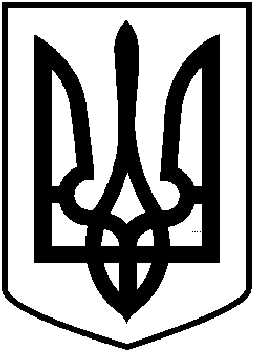 ЧОРТКІВСЬКА  МІСЬКА  РАДА______________   СЕСІЯ ВОСЬМОГО СКЛИКАННЯРІШЕННЯ ___ грудня  2021 року                                                                                 № м. ЧортківПро затвердження проектів землеустрою щодо відведення земельних ділянок у власність та передачу земельних ділянок безоплатно у власність гр. *** в с. Переходи Чортківського району Тернопільської областіРозглянувши заяву громадянки Сороки І.С., керуючись ст. 12, 81, 116, 118, 121, 122, 125, 126, 186 «Земельного кодексу України», Законом України «Про землеустрій», Законом України «Про Державний земельний кадастр» ст. 26 Закону України «Про місцеве самоврядування в Україні», міська радаВИРІШИЛА:1.Затвердити проекти землеустрою щодо відведення земельних ділянок у власність та передати земельні ділянки безоплатно у власність:1.1.***  для ведення особистого селянського господарства (угіддя – рілля), площею – 0,2590 га в межах с. Переходи Чортківського району Тернопільської області, за рахунок земель комунальної власності Чортківської міської ради, землі сільськогосподарського призначення (угіддя - рілля).Кадастровий номер: 6125582200:03:006:***. 2. Зобов’язати  громадян :2.1. здійснити державну реєстрацію права власності на земельну ділянку      відповідно до вимог чинного законодавства;  2.2. використовувати земельну ділянку згідно цільового призначення та Земельного кодексу України;2.3.дотримуватись встановлених меж земельної ділянки, правил добросусідства та обмежень, пов’язаних з встановленням земельних сервітутів та охоронних зон.3. Копію рішення направити заявникам.       4. Контроль за виконанням рішення покласти на постійну комісію міської ради з питань містобудування, земельних відносин та екології.Міський голова                                                                Володимир ШМАТЬКОЗазуляк А. І.Гурин В.М.Дзиндра Я.П.Овод Й.Й.Фаріон М.С.